Разработан на основании типового договора, утвержденного Приказом Минкультуры России от 31.10.2016Все изменения и дополнения внесены с согласия Заказчика.ДОГОВОР О РЕАЛИЗАЦИИ ТУРИСТСКОГО ПРОДУКТА №  ……..                                         г. Москва                                                                                                                                                                                         «….» ……… 2020 г.ООО «Эльгас», зарегистрированное в соответствии с законодательством Российской Федерации (реестровый номер РТО 018764 от 27.03.17 в  едином федеральном реестре туроператоров) в лице Генерального директора Батаева Магомеда Хамидовича, действующего на основании Устава, в дальнейшем именуемое «Туроператор», с одной стороны, и ФИО (туриста), паспорт № …….. серия …….., дата рождения ………, в дальнейшем именуемая «Заказчик», с другой стороны заключили договор о нижеследующем.ПРЕДМЕТ ДОГОВОРАТуроператор обязуется по заданию Заказчика оказать услуги по формированию туристского продукта, бронированию и оплате входящих в туристский продукт услуг, в порядке и в сроки, установленные настоящим договором, а Заказчик обязуется оплатить цену договора. Задание Заказчика и требования Заказчика к туристскому продукту отражены в Заявке на бронирование туристского продукта (далее «Заявка»).В целях исполнения настоящего договора Туроператором формируется туристский продукт, отвечающий указанным в Заявке требованиям Заказчика.В комплекс услуг, входящих в туристский продукт, могут входить: услуги по размещению; услуги по перевозке, трансфер; экскурсионные услуги; медицинское страхование, страхование расходов, возникших вследствие отмены поездки за границу или изменения сроков пребывания за границей; содействие в оформлении въездной визы; иные услуги, указанные в Заявке.Туроператор предоставляет Заказчику достоверные сведения о составе и характеристиках услуг, входящих в туристский продукт. Услуги, входящие в туристский продукт, непосредственно оказываются Заказчику третьими лицами – перевозчиком, отелем или иным средством размещения, страховщиком и прочими лицами, оказывающими услуги, входящие в туристский продукт.2.     ВЗАИМОДЕЙСТВИЕ СТОРОН       Туроператор обязуется:Оказать услуги по формированию туристского продукта, бронированию и оплате входящих в туристский продукт услуг в порядке и в сроки, установленные настоящим договором. Выдать документы, предусмотренные договором и Правилами оказания услуг по реализации туристского продукта.Предоставить Заказчику информацию: об условиях путешествия, о потребительских свойствах туристского продукта отвечающего указанным в Заявке требованиям Заказчика; о правилах въезда в страну (место) временного пребывания и выезда из страны (места) временного пребывания, об основных документах, необходимых для въезда в страну (место) временного пребывания и выезда из страны (места) временного пребывания, включая сведения о необходимости наличия визы для въезда в страну и (или) выезда из страны временного пребывания; о таможенных, пограничных, медицинских, санитарно-эпидемиологических и иных правилах (в объеме, необходимом для совершения путешествия); об обычаях местного населения, о религиозных обрядах, о святынях, памятниках природы, истории, культуры и других объектах туристского показа, находящихся под особой охраной, состоянии окружающей природной среды (в объеме, необходимом для совершения путешествия); о национальных и религиозных особенностях страны (места) временного пребывания; об опасностях, с которыми Заказчик может встретиться при совершении путешествия, в том числе о необходимости проходить профилактику в соответствии с международными медицинскими требованиями; о месте нахождения, почтовых адресах и номерах контактных телефонов органов государственной власти Российской Федерации, дипломатических представительств и консульских учреждений Российской Федерации, находящихся в стране (месте) временного пребывания, в которые Заказчик может обратиться в случае возникновения в стране (месте) временного пребывания чрезвычайных ситуаций или иных обстоятельств, угрожающих безопасности его жизни и здоровья, а также в случаях возникновения опасности причинения вреда имуществу Заказчика; об адресе (месте пребывания) и номере контактного телефона в стране (месте) временного пребывания руководителя группы несовершеннолетних туристов в случае, если туристский продукт включает в себя организованный выезд группы несовершеннолетних туристов без сопровождения родителей, усыновителей, опекунов или попечителей; о том, входит ли в состав услуг по договору медицинская страховка и страховка от несчастных случаев, а также страховка от невыезда (в случае, если страховка входит в состав услуг, Заявка на бронирование содержит указание на включение в состав услуг соответствующей страховки  – в противном случае страховка Заказчику не предоставляется) о необходимости самостоятельной оплаты Заказчиком медицинской помощи в экстренной и неотложной формах в стране временного пребывания, о возвращении тела (останков) за счет лиц, заинтересованных в возвращении тела (останков), в случае отсутствия у Заказчика договора добровольного страхования (страхового полиса), о требованиях законодательства страны временного пребывания к условиям страхования в случае наличия таких требований; об условиях договора добровольного страхования, о страховщике, об организациях, осуществляющих в соответствии с договором, заключенным со страховщиком, организацию оказания медицинской помощи в экстренной и неотложной формах в стране временного пребывания и ее оплату, возвращения тела (останков), а также о порядке обращения туриста в связи с наступлением страхового случая (о месте нахождения, номерах контактных телефонов страховщика, иных организаций) – соответствующая информация в устной или наглядной форме представлена Заказчику при заключении договора; о порядке и сроках предъявления Заказчиком требований к организации, предоставившей Туроператору финансовое обеспечение, об указанной организации, а также об основаниях для осуществления выплат по договору страхования ответственности Туроператора и по банковской гарантии.В целях исполнения указанной обязанности Туроператор, помимо прочего, предоставляет Заказчику Сведения об организации, предоставившей Туроператору финансовое обеспечение. Подписанием договора Заказчик подтверждает свое ознакомление с указанной информацией и получение соответствующих материалов. Не позднее 24 часов до начала путешествия передать Заказчику оригинал Договора, документы, удостоверяющие право Заказчика на получение услуг, входящих в туристский продукт (ваучер, билет и другие), а также иные документы, необходимые для совершения путешествия. В случае, если турист выезжает за пределы территории Российской Федерации, Туроператор не позднее 24 часов до начала путешествия, обязан передать Заказчику оригинал Договора, документы, удостоверяющие его право на услуги, входящие в туристский продукт, в том числе билет, подтверждающий право на перевозку (в том числе чартерную) до пункта назначения и обратно либо по иному маршруту, согласованному в Договоре (в случае если законодательством Российской Федерации предусмотрена выдача билета для соответствующего вида перевозки), ваучер, договор страхования, заключенный в пользу туриста (страховой полис); При оформлении билета в электронном виде выдать Заказчику выписку из автоматизированной системы, содержащей сведения о перевозках; выдать Заказчику, приобретающему услугу по перевозке, оказываемую Туроператором отдельно либо в составе туристского продукта, электронный перевозочный документ (билет), подтверждающий право туриста на перевозку до пункта назначения и обратно либо по иному согласованному в договоре о реализации туристского продукта маршруту, и оформленный на основании данных документа, удостоверяющего личность пассажира. Если договор о реализации туристского продукта заключен ранее чем за 24 часа до начала путешествия, такой документ (билет) должен быть выдан Заказчику не позднее чем за 24 часа до начала путешествия; выдать Заказчику, приобретающему услугу по размещению в гостинице или ином средстве размещения отдельно либо в составе туристского продукта, документ о бронировании и получении места в гостинице или ином средстве размещения (ваучер) на условиях, согласованных в Договоре; принимать необходимые меры по обеспечению безопасности информации о полученных от Заказчика в процессе оказания услуг персональных данных, в том числе при их обработке и использовании; обеспечить оформление страхового медицинского полиса в случае, если законодательством страны (места) временного пребывания установлены требования наличия гарантий оплаты медицинской помощи лицам, временно находящимся на ее территории, а также оказать содействие по требованию Заказчика в предоставлении услуг по страхованию иных рисков (в том числе при совершении путешествий, связанных с прохождением маршрутов, представляющих повышенную опасность для жизни и здоровья); оказать все услуги, входящие в туристский продукт, самостоятельно или с привлечением третьих лиц, на которых Туроператором возлагается исполнение части или всех его обязательств перед Заказчиком.2.2.       Туроператор вправе:Отказаться от исполнения договора и (или) аннулировать бронирование и (или) приостановить исполнение договора (исполнение обязательств Туроператором является встречным по отношению к исполнению обязательств Заказчиком) в случае нарушения Заказчиком установленного договором порядка оплаты, а также в случаях не предоставления или несвоевременного предоставления Заказчиком сведений и документов, необходимых для исполнения договора или нарушения Заказчиком иных обязанностей установленных настоящим договором с применением последствий, установленных п. 5.5. настоящего договора.Заключать и исполнять договоры с третьими лицами, непосредственно оказывающими услуги, входящие в туристский продукт.Опубликовывать различные акции и спецпредложения. Акции и спецпредложения, опубликованные после подписания настоящего договора, на настоящий договор не распространяются (если Туроператором не установлено иное).       Заказчик обязуется:Произвести своевременную оплату услуг Туроператора в соответствии с разделом 3 договора.В установленный Туроператором срок, но не позднее 45 дней до начала поездки предоставить Туроператору комплект необходимых для исполнения договора документов (в том числе заграничный паспорт, фотографии в требуемом количестве, анкетную информацию), сообщить сведения и представить иные документы, истребуемые Туроператором и (или) указанные в Заявке на бронирование и в настоящем договоре. О конкретном комплекте необходимых документов и сроке их представления Заказчик уведомляется при заключении настоящего Договора в устной форме или путем включения перечня таких документов в Заявку на бронирование. По требованию Туроператора Заказчик обязуется предоставить документы и сведения в иные, в том числе в более сжатые сроки. Подписанием настоящего договора Заказчик подтверждает получение соответствующих сведений. Предоставить при заключении договора свои контактные данные, а также контактные данные туриста, необходимые для оперативной связи (телефон, адрес электронной почты);При заключении договора письменно довести до сведения Туроператора информацию об обстоятельствах, препятствующих совершению путешествия. Туроператор во исполнение Закона «О защите прав потребителей» информирует Заказчика, что к обстоятельствам, препятствующим оказанию услуг, в том числе, но не только, относятся: различного рода заболевания Заказчика и связанные с ними медицинские противопоказания (в том числе применительно к разным видам передвижения, смене климатических условий, особенностям национальной кухни, применению лекарственных средств и т.п.);имевшие место в прошлом конфликтные ситуации с государственными органами, в том числе, запрет на въезд в определенное государство или в группу стран; ограничения на право выезда из РФ, наложенные Федеральной службой судебных приставов-исполнителей, или иными компетентными органами;иностранное гражданство Заказчика, установленный визовый режим между страной выезда и страной, гражданином которой является Заказчик, в случае если он не российский гражданин;необходимость получения Заказчиком специальных разрешений или согласований от третьих лиц или компетентных органов, в том числе: согласия на выезд ребенка за границу, получения ребенком собственного загранпаспорта, разрешения на вывоз оружия, разрешения на вывоз животного, разрешения на вывоз художественных ценностей и прочих разрешений и согласований;иные обстоятельства, объективно препятствующие оказанию услуг, о которых Заказчик знал или должен был знать при заключении договора.При невозможности оказания услуг в связи с неисполнением Заказчиком указанных выше обязательств услуги считаются неоказанными по вине Заказчика с применением положений ч. 2 ст. 781 ГК РФ.До начала поездки получить передаваемые Туроператором документы, необходимые для совершения путешествия (в зависимости от состава услуг, входящих в туристский продукт, к таким документам могут относится: электронный перевозочный документ, подтверждающий право туриста на перевозку до пункта назначения и обратно, документ о бронировании и получении места в гостинице (ваучер)). Документы передаются Заказчику согласно Правилам оказания услуг по реализации туристского продукта с использованием электронной формы связи или в офисе Туроператора. Туроператор сообщает Заказчику о способах и о месте получения документов в офисе Туроператора, по телефону или с использованием электронной формы связи. Документы считаются переданными Заказчику с момента извещения Заказчика о готовности документов к передаче (в том числе – направления информации или документов по электронной почте). Заказчик обязан осмотреть полученные документы и известить Туроператора без промедления об обнаруженных в документах недостатках. Туроператор не несет ответственности за работу каналов связи, в связи с этим Заказчику рекомендуется своевременно уточнять сроки получения документов.Своевременно прибыть к месту начала оказания услуг. Изменение сроков поездки возможно только по предварительному письменному согласованию с Туроператором.Заблаговременно письменно информировать Туроператора в случае, если Заказчик планирует заселиться в вечернее или ночное время или приехать позднее изначально указанного времени или даты заселения. Заказчик проинформирован, что в некоторых средствах размещения, несмотря на возможность заселения в ночное время, необходимо совершить звонок администратору рецепции или Туроператору или связаться с поставщиком услуг иным образом. При возникновении любых внештатных ситуаций Заказчик обязуется незамедлительно письменно обратиться к Туроператору. Невозможность оказания услуг по вине Заказчика влечет обязанность Заказчика по полной оплате цены услуг. Заключением договора Заказчик подтверждает получение информации о телефонах Туроператора и о порядке заселения.Соблюдать правила перевозки пассажиров, ручной клади и багажа, установленные договором с перевозчиком, а также транспортными уставами, кодексами и соответствующими подзаконными актами.Соблюдать правила выезда из РФ и въезда в РФ, правила въезда в страну (место) временного пребывания, выезда из страны (места) временного пребывания и правила пребывания там, а также соблюдать указанные правила в странах транзитного проезда. Обеспечить наличие у всех участников поездки документов, необходимых для выезда за пределы РФ и въезда на территорию страны временного пребывания и транзитных стран (в том числе, но не ограничиваясь перечисленным – согласия на выезд несовершеннолетних туристов, заграничных паспортов с достаточным сроком действия, с необходимыми отметками, визами, пустыми страницами). Заключением настоящего договора Заказчик подтверждает наличие у него исчерпывающей информации относительно правил выезда, въезда и транзита и гарантирует Туроператору наличие возможности беспрепятственного выезда, транзита и въезда у всех участников поездки. Соблюдать законодательство страны (места) временного пребывания, уважать ее социальное устройство, обычаи, традиции, религиозные верования.Сохранять окружающую среду, бережно относиться к памятникам природы, истории и культуры в стране (месте) временного пребывания.Соблюдать во время путешествия правила личной безопасности.Относиться к имуществу третьих лиц с надлежащей заботливостью и осмотрительностью, соблюдать установленные третьими лицами правила пользования таким имуществом, не причинять вреда имуществу третьих лиц. Незамедлительно письменно информировать Туроператора, а также представителей принимающей стороны о неоказании или ненадлежащем оказании входящих в туристский продукт услуг со стороны третьих лиц.Ознакомить указанных в договоре и Приложении участников путешествия с содержанием договора и со всей информацией, предоставленной Туроператором Заказчику в том случае, если Заказчик, заключил настоящий договор не только от своего имени, но также от имени или в интересах иных, указанных в договоре лиц; при этом Заказчик гарантирует наличие у себя полномочий на осуществление сделки в чужих интересах. Везде, где по тексту договора указаны обязанности Заказчика, имеются в виду также третьи лица, в интересах которых действует Заказчик, сопровождающие его (сопровождаемые им) лица, в том числе несовершеннолетние.Передать туристам документы, полученные для совершения путешествия;Предоставить письменное согласие, включая письменное согласие от всех туристов, на обработку и передачу персональных данных Туроператору и третьим лицам для исполнения Договора (в том числе для оформления виз, проездных документов, бронирования гостиницы);Предоставить письменное подтверждение туриста о доведении до него информации, указанной в приложении к Заявке на бронирование;Освободить средство (место) размещения в последний день пребывания до расчетного часа, оплатить счета за услуги, предоставленные в средстве размещения и не входящие в туристский продукт;2.4.       Заказчик вправе:Получить при заключении договора информацию, предоставляемую Туроператором в соответствии с условиями договора и закона. Получить копию свидетельства о внесении Туроператора в реестр туроператоров.Добровольно застраховать риски, связанные с совершением путешествия и не покрываемые финансовым обеспечением ответственности туроператора.Потребовать возмещения убытков и компенсации морального вреда в случае невыполнения условий договора в порядке установленном законодательством Российской Федерации. Получить обеспечение в соответствии с законодательством РФ экстренной помощи за счет средств компенсационного фонда объединения туроператоров в сфере выездного туризма.Получить обеспечение в соответствии с законодательством РФ экстренной помощи за счет средств резервного фонда объединения туроператоров в сфере выездного туризмаПолучить копию свидетельства о внесении туроператора в реестр туроператоров.Получить документы, необходимые туристу для совершения путешествия в соответствии с Договором;Обратиться к Туроператору для оказания содействия по страхованию расходов, которые могут возникнуть вследствие отмены поездки (страхование от невыезда), в том числе по причинам, не зависящим от Заказчика (болезнь, отказ в выдаче визы и другие обстоятельства), страхования багажа, иных финансовых рисков, связанных с путешествием и не покрываемых финансовым обеспечением ответственности Туроператора;Предъявить к организации, предоставившей финансовое обеспечение ответственности Туроператора, требование о выплате страхового возмещения по договору страхования либо уплате денежной суммы по банковской гарантии при наличии оснований, в порядке и сроки, установленные законодательством Российской Федерации о туристской деятельности; Предъявить к объединению туроператоров в сфере выездного туризма требование о возмещении реального ущерба за счет фонда персональной ответственности при условии, что денежных средств страховщика или гаранта для выплаты страхового возмещения по договору страхования ответственности туроператора или уплаты денежной суммы по банковской гарантии оказалось недостаточно в случае, если фонд персональной ответственности туроператора не достиг максимального размера, при наличии оснований, в порядке и сроки, установленные законодательством Российской Федерации о туристской деятельности;Предъявить к объединению туроператоров в сфере выездного туризма требование о возмещении реального ущерба за счет средств фонда персональной ответственности туроператора в случае, если фонд персональной ответственности туроператора достиг максимального размера.Заказчик имеет право на (в случае, если Заказчик является туристом): получение необходимой и достоверной информации о правилах въезда в страну (место) временного пребывания и пребывания, об обычаях местного населения, о религиозных обрядах, святынях, памятниках природы, истории, культуры и других объектах туристского показа, находящихся под особой охраной, состоянии окружающей среды; свободу передвижения, свободный доступ к туристским ресурсам с учетом принятых в стране (месте) временного пребывания ограничительных мер; обеспечение личной безопасности, своих потребительских прав и сохранности своего имущества, беспрепятственное получение неотложной медицинской помощи; обеспечение в соответствии с настоящим Федеральным законом экстренной помощи за счет средств резервного фонда объединения туроператоров в сфере выездного туризма; возмещение убытков и компенсацию морального вреда в случае невыполнения условий договора о реализации туристского продукта в порядке, установленном законодательством Российской Федерации; содействие органов власти (органов местного самоуправления) страны (места) временного пребывания в получении правовой и иных видов неотложной помощи; беспрепятственный доступ к средствам связи; получение информации о возможности добровольно застраховать риски, связанные с совершением путешествия и не покрываемые финансовым обеспечением ответственности туроператора, в том числе в связи с ненадлежащим исполнением туроператором обязательств по договору о реализации туристского продукта.3. ОБЩАЯ ЦЕНА ДОГОВОРА И ПОРЯДОК ОПЛАТЫЗаявка оформляется в письменном виде. При заключении договора Заказчик вносит аванс в размере, установленном Туроператором.Туроператор сообщает Заказчику о возможности оказания услуг по формированию туристского продукта, бронированию и оплате входящих в туристский продукт услуг. Соответствующую информацию Заказчик получает в офисе Туроператора, либо по телефону. В случае отсутствия соответствующего требованиям Заказчика туристского продукта Туроператор вправе (но не обязан) предложить Заказчику альтернативный туристский продукт. Обязательства Туроператора по исполнению настоящего договора возникают лишь при условии наличия у Туроператора туристского продукта, соответствующего условиям настоящего договора и подтверждения Туроператором возможности предоставления туристского продукта (ст. 157 ГК РФ).Полная оплата цены договора должна быть произведена Заказчиком не позднее 45 рабочих дней до начала поездки. По требованию Туроператора Заказчик обязан произвести оплату в иные, в том числе в более сжатые сроки.Цена договора указывается в Заявке и (или) в туристской путевке. Все виды платежей по настоящему договору производятся в рублях.Расчеты между Туроператором и Заказчиком производятся путем внесения Заказчиком денежных средств в кассу Туроператора, кассу уполномоченного банка, либо в безналичной форме. Цена настоящего договора не является твердой и зависит от цен отдельных услуг, входящих в туристский продукт, курсов национальных валют и иных факторов. Стороны договорились, что в случае если в период действия настоящего договора (в том числе после полной оплаты Заказчиком договора) цена туристского продукта будет изменена вследствие непредвиденного роста транспортных тарифов (введения топливных сборов) и (или) при введении новых или повышении действующих налогов и сборов (в том числе повышения стоимости визового обслуживания) и (или) при резком (более чем на 3%) изменении курса национальных валют или при возникновении иных факторов, объективно влияющих на цену услуг, Туроператор вправе предложить Заказчику доплату разницы в цене.4.  СРОК ДЕЙСТВИЯ ДОГОВОРА. Настоящий договор вступает в силу с момента его подписания Туроператором и Заказчиком и действует до даты окончания путешествия. 5.      ИЗМЕНЕНИЕ И РАСТОРЖЕНИЕ ДОГОВОРАНастоящий договор может быть изменен или расторгнут по соглашению сторон или по иным основаниям, предусмотренным действующим законодательством или настоящим договором. Каждая из сторон вправе потребовать изменения или расторжения договора в связи с существенным изменением обстоятельств, из которых стороны исходили при заключении договора. К существенным изменениям обстоятельств относятся:ухудшение условий путешествия;изменение сроков совершения путешествия;непредвиденный рост транспортных тарифов;невозможность совершения Заказчиком поездки по независящим от него обстоятельствам (болезнь Заказчика, отказ в выдаче визы и другие обстоятельства).При изменении или расторжении договора по указанным основаниям применяются последствия, предусмотренные п. 5.4. настоящего договора.Каждая их сторон вправе потребовать в судебном порядке изменения или расторжения договора в случае возникновения обстоятельств, свидетельствующих о возникновении в стране (месте) временного пребывания Заказчика угрозы безопасности его жизни и здоровью, а равно опасности причинения вреда имуществу. Наличие обстоятельств, свидетельствующих о возникновении в стране (месте) временного пребывания Заказчика угрозы безопасности его жизни и здоровью, а равно опасности причинения вреда имуществу,  подтверждается соответствующими решениями федеральных органов государственной власти, органов государственной власти субъектов Российской Федерации, органов местного самоуправления, принимаемыми в соответствии с федеральными законами. При расторжении до начала путешествия договора в связи с наступлением обстоятельств, свидетельствующих о возникновении в стране (месте) временного пребывания Заказчика угрозы безопасности его жизни и здоровью, а равно опасности причинения вреда имуществу, возврат денежных средств осуществляется в порядке, установленном законодательством РФ. В случае изменения или расторжения договора и (или) отказа Заказчика от исполнения договора и (или) отказа Заказчика от услуг Туроператора, а также в случаях невозможности исполнения договора по обстоятельствам, за которые ни одна из сторон не отвечает, Заказчик обязан оплатить расходы Туроператора по исполнению договора. Заказчик при заключении договора проинформирован о возможном (приблизительном) размере расходов в зависимости от сроков отказа от совершения поездки, а также о том, что конкретный размер расходов устанавливается в каждом конкретном случае и не может быть определен заранее. Заказчик проинформирован о том, что чартерные билеты, и некоторые категории регулярных билетов приобретаются по тарифу, не предусматривающему возврат стоимости билета при отказе от совершения путешествия, а также о том, что в некоторых случаях размер фактически понесенных расходов может составлять значительную часть от общей цены туристского продукта или достигать полной стоимости туристского продукта.Несвоевременная или неполная оплата Заказчиком денежных средств по договору, непредставление истребуемых Туроператором документов, необходимых для исполнения договора, невозможность оказания услуг в связи с неисполнением Заказчиком своих обязанностей и (или) нарушением Заказчиком условий договора (в том числе – в связи с неисполнением Заказчиком обязанностей по представлению информации об обстоятельствах, препятствующих совершению поездки) рассматриваются сторонами как невозможность исполнения по вине Заказчика с применением последствий ч. 2 ст. 781 ГК РФ.Любые изменения и дополнения к договору действительны, если они совершены в письменной форме на бумажном носителе или совершены в иных формах, не запрещенных действующим законодательством РФ. Совершение Заказчиком действий по исполнению договора с учетом предложенных Туроператором изменений может быть приравнено Туроператором к совершению изменений в письменной форме в порядке, установленном законодательством РФ.ОТВЕТСТВЕННОСТЬ ТУРОПЕРАТОРА И ЗАКАЗЧИКА. ПОРЯДОК ПРЕДЪЯВЛЕНИЯ ПРЕТЕНЗИЙТуроператор не отвечает перед Заказчиком за действия (бездействие) третьих лиц, оказывающих услуги, входящие в туристский продукт, если федеральными законами и иными нормативными правовыми актами РФ установлено, что ответственность перед туристами несет третье лицо.При наличии каких-либо замечаний относительно качества услуг, оказываемых на протяжении путешествия и перечисленных в Заявке, или замечаний относительно действий третьих лиц, непосредственно оказывающих Заказчику услуги, Туроператор рекомендует Заказчику незамедлительно обратиться к Туроператору и представителям принимающей стороны на местах, по телефонам, указанным в настоящем договоре и приложениях к нему, в ваучере, программе пребывания и памятке.Претензии к качеству туристского продукта предъявляются Заказчиком Туроператору в письменной форме в течение 20 дней со дня окончания действия договора и подлежат рассмотрению в течение 10 дней со дня получения претензий.Сведения о порядке и сроках предъявления Заказчиком требований к организации, предоставившей Туроператору финансовое обеспечение, а также информация об основаниях для осуществления выплат по договору страхования ответственности Туроператора и по банковской гарантии, содержатся в приложении к настоящему договору.Настоящим договором установлен обязательный досудебный порядок урегулирования споров путем проведения переговоров, а также - путем обмена претензиями и отзывами на претензии В случае возникновения разногласий по договору между Заказчиком и Туроператором стороны приложат все усилия для того, чтобы решить конфликтную ситуацию путем переговоров и в претензионном порядке.Претензии к качеству туристского продукта предъявляются Заказчиком Туроператору в письменной форме в течение 20 дней со дня окончания действия договора и подлежат рассмотрению в течение 10 дней со дня получения претензий.В случае недостижения соглашения в досудебном порядке, спор разрешается в суде.Туроператор не несет ответственности перед Заказчиком за понесенные Заказчиком расходы и иные негативные последствия возникшие: вследствие недостоверности, недостаточности и (или) несвоевременности предоставления Заказчиком сведений и документов, необходимых для исполнения договора;в случае если Заказчик не сможет совершить путешествие или воспользоваться отдельными услугами по причине действий российской и зарубежной таможенных служб, российского и зарубежного пограничного контроля, либо иных действий официальных органов или властей России или зарубежных стран;вследствие любых действий посольств, консульств, связанных с отказом в выдаче визы, задержкой выдачи визы, иных действийв случае если Заказчик не сможет совершить путешествие по причине наличия на территории РФ неисполненных обязательств, в том числе обязательств оп уплате алиментов, неисполненных решений суда;вследствие ограничения права Заказчика на выезд из РФ компетентными органами;вследствие утери, утраты, кражи личного багажа, ценностей и документов Заказчика в период поездки;вследствие несоответствия услуг необоснованным ожиданиям Заказчика;вследствие приобретения Заказчиком услуг, не входящих в изначально забронированный туристский продуктв случае если вследствие отсутствия надлежащих документов/или ненадлежащим образом оформленных документов (в том числе но не ограничиваясь перечисленным: заграничных паспортов с достаточным сроком действия, разрешений, согласований (в том числе, но не ограничиваясь: согласия на выезд несовершеннолетнего туриста, разрешительных отметок, печатей, штампов страниц в паспорте) виз) или нарушения правил поведения в общественных местах, решением властей или ответственных лиц Заказчику отказано в возможности выезда из страны или въезда в страну, либо в возможности полета по авиабилету или в проживании в забронированной гостинице. Туроператор информирует Заказчика о его праве потребовать от перевозчика возмещения убытков, причиненных Заказчику вследствие отмены или изменения времени отправления авиарейсов, поездов, судов, и иных транспортных средств, ответственность может быть возложена на перевозчика в соответствии с российским и международным транспортным законодательством. Туроператор не несет ответственности за несоответствие предоставленного туристического обслуживания субъективным ожиданиям и оценкам ЗаказчикаТуроператор не несет ответственности за любое самостоятельное изменение Заказчиком условий обслуживания, повлекшее дополнительные затраты, и не производит оплату счетов Заказчика за дополнительное, сверх заранее оговоренного, туристическое обслуживание по настоящему договору.В случае если действия Заказчика нанесли ущерб Туроператору и третьим лицам, с Заказчика взыскиваются убытки в размерах и в порядке, предусмотренных действующим законодательством. Заказчик проинформирован о необходимых требованиях и несет ответственность за соответствие документов (но не ограничиваясь перечисленным: паспорта и заграничного паспорта) требованиям законодательства страны Заказчика, законодательства РФ, а также достаточность документов для въезда в страну временного пребывания и (или) проезда через транзитные страны.Заказчик проинформирован о перечне необходимых документов и несет ответственность за наличие у него и иных участников поездки документов, необходимых для совершения поездки (в том числе действительного заграничного и общегражданского паспорта с достаточным сроком действия) разрешительных отметок в документах, наличие необходимых для въезда виз и отсутствие непогашенных виз, препятствующих въезду в страну или страны, отсутствие неисполненных обязательств на территории РФ, согласия на выезд несовершеннолетнего туриста; Заказчик обязан иметь и обеспечить наличие у иных участников путешествия на момент начала поездки соответствующих документов, позволяющих беспрепятственно пересечь границу и въехать в страну временного пребывания.Заказчик обязуется возместить расходы Туроператора и (или) поставщиков услуг и перевозчиков, связанные с депортацией Заказчика и (или) нарушением Заказчиком визового режима.В случае если Заказчик по своему усмотрению или в связи со своими интересами не воспользовался всеми или частью предоставленных Туроператором услуг, при отсутствии письменного заявления об отказе от исполнения договора, врученного Заказчиком до начала путешествия, услуги считаются не оказанными по вине Заказчика с применением положений ч. 2 ст. 781 ГК РФ.В связи с тем, что в туристский продукт как правило входит перелет чартерным рейсом, Заказчику рекомендуется своевременно (в том числе за день до вылета) уточнять у Туроператора (представителя принимающей стороны) информацию о наличии, либо отсутствии вышеназванных изменений.7. ОБСТОЯТЕЛЬСТВА НЕПРЕОДОЛИМОЙ СИЛЫ Туроператор освобождается от ответственности за частичное или полное неисполнение обязательств по настоящему договору, если такое неисполнение произошло вследствие действия обстоятельств непреодолимой силы, в том числе землетрясений, наводнений, цунами, пожара, тайфуна, снежного заноса, военных действий, массовых заболеваний, забастовок, ограничений перевозок, запрета торговых операций с определенными странами, террористических актов и других обстоятельств непреодолимой силы. При невозможности исполнения договора по обстоятельствам, за которые ни одна из сторон не отвечает применяются положения ч. 3 ст. 781 ГК РФ, если иное не установлено действующим законодательством РФ.ПРОЧИЕ УСЛОВИЯ ДОГОВОРАВсе приложения и дополнения к настоящему договору являются его неотъемлемой частью и действительны при условии подписания обеими сторонами или заключения в ином порядке, предусмотренным действующим законодательством РФ. Совершение Заказчиком действий по исполнению договора (в том числе, но не ограничиваясь – оплата по договору и (или) представление документов и сведений, необходимых для исполнения договора и (или) получение документов необходимых для совершения путешествия и (или) потребление оказываемых по договору услуг) подтверждает факт заключения договора и соблюдение письменной формы договора и приложений к нему. Туроператор вправе (но не обязан) осуществлять заключение (изменение) договора с Заказчиком использованием электронной формы связи (в этом случае адрес электронной почты Заказчика признается аналогом его собственноручной подписи) или по факсу или путем обмена документами с использованием иных форм связи.Перед заключением договора Заказчик ознакомился с информацией, предоставленной Туроператором в соответствии с п. 2.1.2 договора, а также с информацией:о требованиях, предъявляемых посольством (консульством) страны временного пребывания к оформлению визы и сроку действия заграничных паспортов, порядке и сроках оформления виз консульствами иностранных государств;о необходимости наличия согласия на выезд несовершеннолетнего туриста, о требованиях, предъявляемых уполномоченными органами к въездным и выездным документам, в том числе о необходимости наличия у ребёнка любого возраста собственного загранпаспорта; о необходимости нотариально заверенного согласия на выезд несовершеннолетнего туриста, о правилах въезда и выезда для граждан России, Украины, Белоруссии и Узбекистана;о расписании рейсов и поездов перевозчиков, времени и месте сбора группы;об условиях договора перевозки, об условиях возврата и обмена билетов, в том числе об особенностях удержания денежных средств за чартерные билеты и невозвратные билеты;об условности классификации средств размещения и особенностях средств размещения в стране временного пребывания;о том, что субъективная оценка Заказчиком услуг не является критерием их качества; о расчетном часе заселения в отель и выселения из отеля;о требованиях, предъявляемых уполномоченными органами к въездным и выездным документам, в том числе о необходимости наличия у ребёнка любого возраста собственного загранпаспорта;об условиях проживания и питания в средстве размещения, о порядке предоставления экскурсий;о правилах поведения во время туристической поездки;о возможных трудностях, связанных с незнанием  языка общения страны пребывания; о состоянии природной среды в месте отдыха и о специфике погодных условий;о санитарно-эпидемиологической обстановке в месте совершения путешествия;о Правилах реализации туристского продукта, установленными Правительством РФ, и ознакомлен с их текстом;о необходимости приобретения медицинской страховки у Туроператора либо туристом самостоятельно (в случае если медицинская страховка входит в состав услуг по договору, соответствующая пометка содержится в Заявке на бронирование); об условиях договора страхования (в том числе – медицинской страховки), в том числе о том, какие события являются и не являются страховыми случаями, о территории действия договора страхования, о страховщике;об опасностях, с которыми возможна встреча при совершении путешествия.В случае перебронировки или перепродажи мест в отеле (овербукинга) или невозможности представления Заказчику отдельных услуг, входящих в туристский продукт, Туроператор и сотрудники принимающей стороны вправе предпринять меры, направленные на обеспечение комфорта Заказчика, в том числе предложить Заказчику для размещения другой отель (с потребительскими свойствами, приближенными к первоначально забронированному отелю) или оказать иные равнозначные услуги. 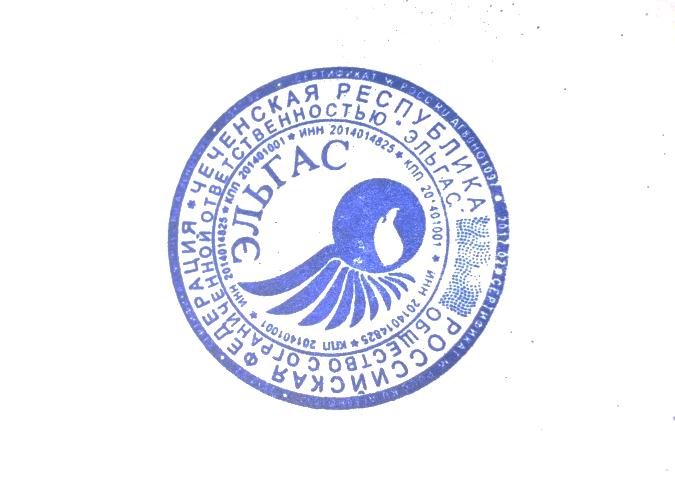 Туроператор настоятельно рекомендует Заказчику застраховать расходы, которые могут возникнуть у него вследствие непредвиденной отмены поездки за границу или изменения сроков пребывания за границей («страхование от невыезда»). Данный вид страхования позволит существенно снизить степень негативных последствий при невозможности совершения Заказчиком поездки по независящим от него причинам (болезнь Заказчика, отказ в выдаче визы и другие обстоятельства).При заключении договора Заказчик ознакомлен с особенностями законодательства, регулирующего пересечение границы Российской Федерации и въезда/выезда в страну временного пребывания для граждан Украины, Белоруссии, Узбекистана и иных стран. Действия по бронированию и оплате туристского продукта на предусмотренных договором условиях совершаются с согласия Заказчика и по его требованию.Настоящий договор основан на типовом договоре, утвержденным Приказом Минкультуры России от 31.10.2016 N 2386 «Об утверждении типовых форм договора о реализации туристского продукта, заключаемого между туроператором и туристом и (или) иным заказчиком, и договора о реализации туристского продукта, заключаемого между турагентом и туристом и (или) иным заказчиком» (Зарегистрирован в Минюсте России 13.04.2017 N 46358). Настоящий договор содержит все существенные условия, указанные в типовом договора и в ФЗ «Об основах туристской деятельности в РФ». Условия настоящего договора не противоречат условиям типового договора и ФЗ «Об основах туристской деятельности в РФ». Настоящий договор содержит уточнения и дополнения к типовому договору. Содержащиеся в настоящем договоре уточнения и дополнения в типовой договор внесены с согласия Заказчика в порядке п. 5.2. типового договора и отражены в условиях настоящего договора. РЕКВИЗИТЫ И ПОДПИСИ СТОРОН…. ……… 2020 годаСВЕДЕНИЯ ОБ УЧАСТНИКАХ ПОЕЗДКИ:  МАРШРУТ ПУТЕШЕСТВИЯ:СРЕДСТВО РАЗМЕЩЕНИЯ (туроператор оставляет за собой право замены средства размещения на другое, равной категории)ЭКСКУРСИИ, НАЛИЧИЕ/ОТСУТСТВИЕ РУССКОГОВОРЯЩЕГО ГИДА (ПО УМОЛЧАНИЮ ГИД ОТСУТСТВУЕТ)ТРАНСФЕР:6.       УСЛУГИ ПО ВОЗДУШНОЙ/Ж-Д ПЕРЕВОЗКЕ:СТРАХОВАНИЕ:СОДЕЙСТВИЕ В ПЕРЕДАЧЕ ДОКУМЕНТОВ ДЛЯ ОФОРМЛЕНИЯ ВИЗЫ:ДРУГИЕ УСЛУГИ, ВХОДЯЩИЕ В ТУРИСТСКИЙ ПРОДУКТ:ЦЕНА ДОГОВОРА: Заказчик: ________________________________ ____________ _______________________________                                  (Фамилия)              (подпись)               (координаты для связи)Приложение к Договору  от  … ……. 2020 года.СВЕДЕНИЯ О ТУРОПЕРАТОРЕ И О ФИНАНСОВОМ ОБЕСПЕЧЕНИИ:СВЕДЕНИЯ О ПОРЯДКЕ И СРОКАХ ПРЕДЪЯВЛЕНИЯ ЗАКАЗЧИКОМ ТРЕБОВАНИЙ К ОРГАНИЗАЦИИ, ПРЕДОСТАВИВШЕЙ ТУРОПЕРАТОРУ ФИНАНСОВОЕ ОБЕСПЕЧЕНИЕ: Страховщик обязан выплатить страховое возмещение по договору страхования ответственности туроператора по письменному требованию туриста и (или) иного заказчика, заключивших договор о реализации туристского продукта, при наступлении страхового случая. Гарант обязан уплатить денежную сумму по банковской гарантии по письменному требованию туриста и (или) иного заказчика, заключивших договор о реализации туристского продукта, в случае отказа туроператора возместить реальный ущерб, возникший в результате неисполнения туроператором обязательств по договору о реализации туристского продукта.Основанием для выплаты страхового возмещения по договору страхования ответственности туроператора либо уплаты денежной суммы по банковской гарантии является факт причинения туристу и (или) иному заказчику реального ущерба по причине неисполнения туроператором своих обязательств по договору о реализации туристского продукта в связи с прекращением туроператорской деятельности по причине невозможности исполнения туроператором всех обязательств по договорам о реализации туристского продукта. При этом датой страхового случая считается день, когда туроператор публично заявил о прекращении туроператорской деятельности по причине невозможности исполнения туроператором всех обязательств по договорам о реализации туристского продукта.Под реальным ущербом, подлежащим возмещению в рамках страхового возмещения по договору страхования ответственности туроператора или банковской гарантии, понимаются расходы туриста и (или) иного заказчика на оплату услуг по перевозке и (или) размещению по договору о реализации туристского продукта. В случаях неисполнения туроператором обязательств по договору о реализации туристского продукта перед туристом и (или) иным заказчиком и наличия основания для выплаты страхового возмещения по договору страхования ответственности туроператора либо уплаты денежной суммы по банковской гарантии турист или его законный представитель и (или) иной заказчик вправе в пределах размера финансового обеспечения ответственности туроператора предъявить письменное требование о выплате страхового возмещения либо об уплате денежной суммы непосредственно организации, предоставившей финансовое обеспечение.В требовании туриста и (или) иного заказчика о выплате страхового возмещения либо об уплате денежной суммы по банковской гарантии к организации, предоставившей финансовое обеспечение ответственности туроператора, указываются: фамилия, имя и отчество туриста, а также сведения об ином заказчике, если договор о реализации туристского продукта заключался заказчиком; дата выдачи, срок действия и иные реквизиты документа, представленного в качестве финансового обеспечения ответственности туроператора; номер договора о реализации туристского продукта и дата его заключения;наименование туроператора, которому предоставлено финансовое обеспечение ответственности туроператора; информация об обстоятельствах (фактах), свидетельствующих о неисполнении туроператором обязательств по договору о реализации туристского продукта; размер реального ущерба, причиненного туристу и (или) иному заказчику в связи с неисполнением туроператором обязательств по договору о реализации туристского продукта;в случае, если требование об уплате денежной суммы предъявляется по банковской гарантии гаранту, реквизиты документа, свидетельствующего об отказе туроператора в добровольном порядке удовлетворить требование о возмещении реального ущерба, понесенного туристом и (или) иным заказчиком в результате неисполнения туроператором обязательств по договору о реализации туристского продукта, и (или) номер и дата вступившего в законную силу судебного решения о возмещении туроператором указанного реального ущерба. К требованию о выплате страхового возмещения либо об уплате денежной суммы по банковской гарантии турист и (или) иной заказчик прилагают: копию паспорта или иного документа, удостоверяющего личность в соответствии с законодательством Российской Федерации, с предъявлением оригинала указанных документов;копию договора о реализации туристского продукта с предъявлением его оригинала в случае заключения договора о реализации туристского продукта на бумажном носителе; документы, подтверждающие реальный ущерб, возникший у туриста и (или) иного заказчика в результате неисполнения туроператором обязательств по договору о реализации туристского продукта; договор о реализации туристского продукта в форме электронного документа на электронном носителе информации в случае заключения договора о реализации туристского продукта в форме электронного документа. Не подлежат возмещению страховщиком или гарантом расходы, произведенные туристом и (или) иным заказчиком и не обусловленные неисполнением туроператором своих обязательств по договору о реализации туристского продукта в связи с прекращением туроператорской деятельности по причине невозможности исполнения туроператором всех обязательств по договорам о реализации туристского продукта.Для исполнения своих обязательств по финансовому обеспечению ответственности туроператора страховщик или гарант не вправе требовать представления иных документов, за исключением документов, предусмотренных законом. Письменное требование о выплате страхового возмещения по договору страхования ответственности туроператора либо об уплате денежной суммы по банковской гарантии может быть предъявлено туристом и (или) иным заказчиком страховщику либо гаранту, предоставившим финансовое обеспечение ответственности туроператора, в течение срока исковой давности по основанию, возникшему в период срока действия финансового обеспечения ответственности туроператора. Порядок выплаты туристу и (или) иному заказчику страхового возмещения по договору страхования ответственности туроператора или уплаты денежной суммы по банковской гарантии в случаях заключения туроператором более одного договора страхования либо более одного договора о предоставлении банковской гарантии или заключения туроператором договора либо договоров страхования и договора либо договоров о предоставлении банковской гарантии устанавливается Правительством Российской Федерации с учетом требований закона.Страховщик или гарант обязан удовлетворить требование туриста и (или) иного заказчика о выплате страхового возмещения по договору страхования ответственности туроператора или об уплате денежной суммы по банковской гарантии не позднее тридцати календарных дней после дня получения указанного требования с приложением всех необходимых и предусмотренных законом документов.В случаях, если с требованиями о выплате страхового возмещения по договору страхования ответственности туроператора или об уплате денежной суммы по банковской гарантии к страховщику или гаранту обратились одновременно более одного туриста и (или) иного заказчика и общая сумма денежных средств, подлежащих выплате, превышает размер финансового обеспечения ответственности туроператора, удовлетворение таких требований осуществляется пропорционально суммам денежных средств, указанным в требованиях, к размеру финансового обеспечения ответственности туроператора. Правила страхования ответственности туроператора, утвержденные страховщиком или объединением страховщиков, должны содержать положения о порядке выплаты страхового возмещения в указанных случаях.СВЕДЕНИЯ ОБ ОБЪЕДИНЕНИИ ТУРОПЕРАТОРОВ В СФЕРЕ ВЫЕЗДНОГО ТУРИЗМА. ФОНД ПЕРСОНАЛЬНОЙ ОТВЕТСТВЕННОСТИ. ЭКСТРЕННАЯ ПОМОЩЬ. Для выплаты денежных средств, причитающихся туристам и (или) иным заказчикам в целях возмещения реального ущерба, возникшего в результате неисполнения туроператором обязательств по договору о реализации туристского продукта в сфере выездного туризма, объединение туроператоров в сфере выездного туризма формирует для каждого члена объединения туроператоров в сфере выездного туризма фонд персональной ответственности туроператора в соответствии с требованиями закона.Фонд персональной ответственности туроператора формируется за счет ежегодного взноса туроператора в сфере выездного туризма.До достижения максимального размера фонда персональной ответственности туроператора денежные средства фонда персональной ответственности туроператора расходуются объединением туроператоров в сфере выездного туризма на возмещение реального ущерба туристам и (или) иным заказчикам, если денежных средств страховщика или гаранта для выплаты страхового возмещения по договору страхования ответственности туроператора или уплаты денежной суммы по банковской гарантии оказалось недостаточно.При достижении максимального размера фонда персональной ответственности туроператора денежные средства фонда персональной ответственности туроператора расходуются объединением туроператоров в сфере выездного туризма на возмещение реального ущерба туристам и (или) иным заказчикам, возникшего в результате неисполнения туроператором обязательств по договору о реализации туристского продукта в сфере выездного туризма.Порядок и условия возмещения реального ущерба туристам и (или) иным заказчикам из денежных средств фонда персональной ответственности туроператора устанавливаются Правительством Российской Федерации.Турист, находящийся за пределами Российской Федерации, вправе потребовать обеспечения экстренной помощи за счет средств резервного фонда объединения туроператоров в сфере выездного туризма. Экстренная помощь представляет собой действия по организации перевозки туриста из страны временного пребывания (оплата услуг по перевозке) и (или) иные действия (в том числе оплата услуг по размещению), осуществляемые объединением туроператоров в сфере выездного туризма в связи с неисполнением туроператором обязательств по договору о реализации туристского продукта в части неоказания полностью или частично туристу входящих в него услуг по перевозке и (или) размещению.»Экстренная помощь оказывается туристу, находящемуся в стране временного пребывания, в случаях невозможности исполнения, неисполнения или ненадлежащего исполнения туроператором обязательств по договору о реализации туристского продукта в соответствии с Правилами оказания экстренной помощи туристам. Действие Правил не распространяется на случаи эвакуации по решению Президента РФ российских туристов с территории иностранного государства в связи с возникновением угрозы безопасности их жизни и здоровья. Финансирование мероприятий по оказанию экстренной помощи осуществляется объединением туроператоров за счет средств резервного фонда объединения туроператоров.Объединение туроператоров оказывает экстренную помощь туристу безвозмездно на основании обращения туриста, и (или) иного заказчика, и (или) органа государственной власти Российской Федерации, и (или) органа государственной власти субъекта Российской Федерации, и (или) органа местного самоуправления, и (или) туроператора, и (или) турагента (далее - обращение туриста) в порядке, установленном настоящими Правилами.Обращение туриста может быть направлено в объединение туроператоров любым способом, позволяющим установить автора обращения.Оказание экстренной помощи включает в себя: а) перевозку туриста из страны временного пребывания (оплата услуг по перевозке) в место окончания путешествия оптимальным маршрутом с наименьшими временными затратами по усмотрению объединения туроператоров (авиатранспортом, железнодорожным транспортом, автомобильным транспортом, водным транспортом) (далее - перевозка); б) оплату услуг по размещению туриста в гостинице или ином средстве размещения на срок до начала осуществления перевозки к месту окончания путешествия на условиях договора о реализации туристского продукта; в) доставку туриста от места расположения гостиницы или иного средства размещения в стране временного пребывания до пункта начала осуществления перевозки к месту окончания путешествия (трансфер); г) обеспечение оказания медицинской помощи в экстренной и неотложной формах, а также правовой помощи; д) обеспечение хранения багажа.Обращение туриста должно содержать следующую информацию: а) фамилия, имя и отчество туриста (туристов); б) адрес места нахождения туриста (туристов); в) номер договора о реализации туристского продукта и наименование туроператора (турагента); г) контактная информация автора обращения; д) обстоятельства (факты), свидетельствующие о неисполнении туроператором обязательств по договору о реализации туристского продукта в части неоказания полностью или частично туристу входящих в него услуг по перевозке и (или) размещению.Решение об оказании туристу экстренной помощи или об отказе в ее оказании принимается объединением туроператоров не позднее 24 часов с момента получения объединением туроператоров обращения туриста. Указанное решение доводится объединением туроператоров до автора обращения немедленно всеми доступными средствами связи.  Экстренная помощь не оказывается туристу в случае, если: а) обращение туриста не содержит сведений, указанных в Правилах; б) обращение туриста содержит сведения, не соответствующие действительности; в) установлены обстоятельства, указанные в абзаце третьем пункта 1 Правил оказания экстренной помощи туристам; г) установлены обстоятельства, свидетельствующие об отсутствии оснований для оказания экстренной помощи.  Отказ по основаниям, не предусмотренным Правилами, не допускается. По результатам рассмотрения обращения туриста объединение туроператоров принимает в письменной форме решение об оказании экстренной помощи или об отказе в оказании экстренной помощи. Решение об оказании экстренной помощи или об отказе в оказании экстренной помощи может быть обжаловано в судебном порядке. В пределах суммы расходов, понесенных объединением туроператоров в сфере выездного туризма в соответствии с законом на оказание экстренной помощи туристу, к объединению туроператоров в сфере выездного туризма переходит принадлежащее туристу право требования о выплате страхового возмещения по договору страхования ответственности туроператора к страховщику либо об уплате денежной суммы по банковской гарантии. Заказчик уведомлен и согласен, что обращением в объединение туроператоров в сфере выездного туризма с требованием об оказании экстренной помощи, равно как и фактическим получением (принятием) экстренной помощи (в том числе использованием услуг, предоставление которых организовано объединением туроператоров в сфере выездного туризма), оказываемой на основании обращения иного лица, согласно действующему законодательству, он подтверждает переход к данному объединению принадлежащих ему прав требования к лицу, предоставившему туроператору финансовое обеспечение, и обязуется передать объединению туроператоров в сфере выездного туризма документы и сведения, необходимые для реализации данного права, воздержаться от совершения действий, препятствующих указанному объединению в реализации данного права.Правила выплаты туристу и (или) иному заказчику страхового возмещения по договору страхования ответственности туроператора или уплаты денежной суммы по банковской гарантии в случаях заключения туроператором более одного договора страхования либо более одного договора о предоставлении банковской гарантии или заключения туроператором договора либо договоров страхования и договора либо договоров о предоставлении банковской гарантии.1. Настоящие Правила устанавливают порядок выплаты туристу и (или) иному заказчику (далее - заявитель) страхового возмещения по договору страхования ответственности туроператора или уплаты денежной суммы по банковской гарантии исполнения обязательств по договору о реализации туристского продукта в случаях заключения туроператором более одного договора страхования гражданской ответственности за неисполнение обязательств по договору о реализации туристского продукта (далее соответственно - договор страхования, банковская гарантия) либо более одного договора о предоставлении банковской гарантии или заключения туроператором договора либо договоров страхования и договора либо договоров банковской гарантии.2. Выплата страхового возмещения по договору страхования либо уплата денежной суммы по банковской гарантии (далее - выплата) осуществляется организациями, предоставившими туроператору финансовое обеспечение ответственности туроператора, которым предъявлено письменное требование заявителя о выплате страхового возмещения по договору страхования либо об уплате денежной суммы по банковской гарантии (далее - требование).3. Организация, предоставившая туроператору финансовое обеспечение ответственности туроператора и получившая требования, на основании содержащейся в требованиях информации в течение каждых 20 календарных дней со дня получения первого требования формирует реестр требований.4. При заключении туроператором более одного договора страхования либо более одного договора банковской гарантии или договора либо договоров страхования и договора либо договоров банковской гарантии заявитель вправе в пределах размера финансового обеспечения ответственности туроператора предъявить письменное требование к любой организации, предоставившей туроператору финансовое обеспечение ответственности туроператора, по своему выбору.Если требование к организации, предоставившей туроператору финансовое обеспечение ответственности туроператора, не удовлетворено или удовлетворено частично, заявитель вправе обратиться с требованием к другим организациям, предоставившим туроператору финансовое обеспечение ответственности туроператора, в размере части требования, оставшейся неудовлетворенной, в пределах суммы финансового обеспечения.К требованию заявитель прилагает документы, предусмотренные частью третьей статьи 17.5 Федерального закона "Об основах туристской деятельности в Российской Федерации".5. Организация, предоставившая туроператору финансовое обеспечение ответственности туроператора, которой предъявлено требование, сообщает заявителю о принятом решении в части удовлетворения требования, включенного в реестр требований, и о размере выплаты, а также производит выплату наличными денежными средствами или путем перечисления на счет в банке, указанный заявителем, в течение 10 календарных дней по истечении срока формирования реестра требований, указанного в пункте 3 настоящих Правил.6. При предоставлении туроператору финансового обеспечения ответственности туроператора несколькими организациями эти организации вправе заключить соглашение о взаимодействии.7. Соглашение о взаимодействии устанавливает права и обязанности каждого из участников, в том числе по взаимодействию при рассмотрении требований (включая обмен документами, прилагаемыми к требованиям, а также информацией, содержащейся в реестрах требований, формируемых в соответствии с пунктом 3 настоящих Правил) и распределении между ними обязанности выплаты в размере реального ущерба, причиненного заявителю, и очередность выплат.Правила возмещения реального ущерба туристам и (или) иным заказчикам туристского продукта из денежных средств фонда персональной ответственности туроператора в сфере выездного туризма.1. Настоящие Правила устанавливают порядок и условия возмещения реального ущерба туристам и (или) иным заказчикам туристского продукта, возникшего в результате неисполнения туроператором обязательств по договору о реализации туристского продукта в сфере выездного туризма (далее - договор о реализации туристского продукта), из денежных средств фонда персональной ответственности туроператора в сфере выездного туризма (далее соответственно - фонд, туроператор).2. Лицами, имеющими право предъявить письменное требование о возмещении реального ущерба из денежных средств фонда (далее - требование о возмещении денежных средств), являются туристы, иные заказчики туристского продукта (далее - иные заказчики) или их представители. Под представителями указанных лиц понимаются лица, действующие на основании надлежащим образом удостоверенной доверенности. Под реальным ущербом, подлежащим возмещению из денежных средств фонда, понимаются расходы туриста и (или) иного заказчика в соответствии с договором о реализации туристского продукта.3. Объединение туроператоров в сфере выездного туризма (далее - объединение туроператоров) обязано выплатить денежные средства, причитающиеся туристу и (или) иному заказчику, в целях возмещения реального ущерба исключительно из денежных средств фонда по требованию о возмещении денежных средств, предъявляемому туристом и (или) иным заказчиком, при наличии основания, указанного в пункте 4 настоящих Правил.4. Основанием для выплаты денежных средств, причитающихся туристу и (или) иному заказчику, в целях возмещения реального ущерба из денежных средств фонда является факт причинения туристу и (или) иному заказчику реального ущерба по причине невозможности исполнения туроператором обязательств по договору о реализации туристского продукта.Датой установления факта причинения туристу и (или) иному заказчику реального ущерба считается день, когда туроператор публично заявляет о прекращении туроператорской деятельности по причине невозможности исполнения туроператором обязательств по договорам о реализации туристского продукта в соответствии с частью девятой статьи 41Федерального закона "Об основах туристской деятельности в Российской Федерации" (далее - Федеральный закон), или день, когда объединению туроператоров стало известно о прекращении туроператорской деятельности туроператора.До достижения максимального размера фонда, указанного в статье 116Федерального закона, возмещению из денежных средств фонда подлежит разница между денежной суммой реального ущерба и денежной суммой, полученной туристом и (или) иным заказчиком по договору страхования гражданской ответственности туроператора за неисполнение обязательств по договору о реализации туристского продукта (страховому возмещению) и (или) банковской гарантии в соответствии со статьей 175Федерального закона.5. В случае если основание для возмещения реального ущерба возникло до достижения максимального размера фонда, указанного в статье 116Федерального закона, требование о возмещении денежных средств может быть предъявлено в объединение туроператоров с учетом сроков, установленных подпунктом "б" пункта 10 настоящих Правил, но не ранее принятия организацией, предоставившей туроператору финансовое обеспечение, решения об осуществлении (отказе в осуществлении) выплаты страхового возмещения или уплаты денежной суммы по банковской гарантии.Турист и (или) иной заказчик (их представитель) вправе требовать возмещения реального ущерба, в том числе до наступления фактической даты выезда в страну временного пребывания, указанной в договоре о реализации туристского продукта.6. В требовании о возмещении денежных средств указывается:а) фамилия, имя и отчество туриста, адрес его места жительства, фамилия, имя и отчество иного заказчика и (или) его представителя, адрес их места жительства (в случае если требование о возмещении денежных средств подается одним из них); б) номер договора о реализации туристского продукта и дата его заключения; в) общая цена туристского продукта; г) наименование и реестровый номер туроператора; д) информация об обстоятельствах (фактах), свидетельствующих о неисполнении туроператором обязательств по договору о реализации туристского продукта; е) размер реального ущерба;ж) реквизиты банковского счета туриста и (или) иного заказчика для перечисления денежных средств, причитающихся туристу и (или) иному заказчику в целях возмещения реального ущерба;з) информация о размере выплаченного туристу и (или) иному заказчику страхового возмещения и (или) уплаченной ему денежной суммы по банковской гарантии (в случае если основание для возмещения реального ущерба возникло до достижения максимального размера фонда).7. Форма требования о возмещении денежных средств утверждается объединением туроператоров и подлежит размещению на официальном сайте объединения туроператоров в информационно-телекоммуникационной сети "Интернет".8. К требованию о возмещении денежных средств прилагаются:а) копия паспорта или иного документа, удостоверяющего личность туриста и (или) иного заказчика в соответствии с законодательством Российской Федерации, с предъявлением оригинала указанных документов;б) копия договора о реализации туристского продукта с предъявлением его оригинала в случае заключения договора о реализации туристского продукта на бумажном носителе;в) договор о реализации туристского продукта в форме электронного документа на электронном носителе информации в случае заключения договора о реализации туристского продукта в форме электронного документа;г) документы, подтверждающие реальный ущерб, или надлежащим образом удостоверенные копии таких документов;д) документы о выплате (отказе в выплате) страхового возмещения и (или) уплаченной денежной сумме по банковской гарантии или надлежащим образом удостоверенные копии таких документов (в случае если основание для возмещения реального ущерба возникло до достижения максимального размера фонда туроператора);е) документы, подтверждающие полномочия представителя туриста или иного заказчика.9. При получении в соответствии с частью девятой статьи 41Федерального закона информации о прекращении туроператором туроператорской деятельности по причине невозможности исполнения им обязательств по договорам о реализации туристского продукта объединение туроператоров размещает на своем официальном сайте в информационно-телекоммуникационной сети "Интернет" уведомление о начале сбора требований о возмещении денежных средств из фонда туроператора (далее - уведомление). В уведомлении указываются:а) сведения о туроператоре (наименование туроператора, адрес, место нахождения, реестровый номер);б) дата публичного заявления туроператора о прекращении туроператорской деятельности по причине невозможности исполнения туроператором обязательств по договорам о реализации туристского продукта в соответствии с частью девятой статьи 41 Федерального закона или дата, когда объединению туроператоров стало известно о прекращении туроператорской деятельности туроператора;в) размер денежных средств, накопленных в фонде по состоянию на дату размещения уведомления;г) сведения о достижении либо недостижении максимального размера фонда, указанного в статье 116 Федерального закона;д) дата начала сбора требований о возмещении денежных средств.10. Дата начала сбора требований о возмещении денежных средств устанавливается объединением туроператоров с учетом следующих положений:а) дата не может быть позднее 3 рабочих дней с даты публичного заявления туроператора о прекращении туроператорской деятельности по причине невозможности исполнения туроператором обязательств по договорам о реализации туристского продукта или с даты, когда объединению туроператоров стало известно о прекращении туроператорской деятельности туроператора (в случае если размер фонда достиг максимального размера);б) дата не может быть ранее 60 рабочих дней с даты публичного заявления туроператора о прекращении туроператорской деятельности по причине невозможности исполнения туроператором обязательств по договорам о реализации туристского продукта или с даты, когда объединению туроператоров стало известно о прекращении туроператорской деятельности туроператора (в случае если размер фонда не достиг максимального размера).11. Объединение туроператоров в течение 90 рабочих дней с даты начала сбора требований о возмещении денежных средств, указанной в уведомлении, формирует реестр туристов и (или) иных заказчиков, которым был причинен реальный ущерб, на основе информации, содержащейся в предъявляемых требованиях о возмещении денежных средств, а также проверяет достоверность такой информации.12. По истечении срока, указанного в пункте 11 настоящих Правил, объединение туроператоров в течение 10 рабочих дней осуществляет рассмотрение предъявленных требований о возмещении денежных средств и прилагаемых к ним документов и принимает решение о возмещении туристу и (или) иному заказчику реального ущерба или об отказе в таком возмещении. Основаниями для отказа в возмещении туристу и (или) иному заказчику реального ущерба являются:а) наличие в документах, указанных в пункте 8 настоящих Правил, неполных и (или) недостоверных сведений;б) наличие факта причинения реального ущерба туристу и (или) иному заказчику, не обусловленного неисполнением туроператором своих обязательств по договору о реализации туристского продукта;в) отсутствие денежных средств в фонде после произведенных выплат в порядке и сроки, установленные настоящими Правилами.13. В случае если в течение срока, указанного в пункте 11 настоящих Правил, требования о возмещении денежных средств предъявили более одного туриста и (или) иного заказчика и общая сумма денежных средств, подлежащих выплате, превышает размер денежных средств, накопленных в фонде по состоянию на дату размещения уведомления, удовлетворение требований о возмещении денежных средств осуществляется пропорционально суммам денежных средств, указанным в требованиях о возмещении денежных средств, к размеру денежных средств, накопленных в фонде.Объединение туроператоров в течение 3 рабочих дней с даты принятия решения о возмещении туристу и (или) иному заказчику реального ущерба направляет им письменное уведомление о принятом решении с указанием суммы денежных средств, подлежащих выплате.Объединение туроператоров в течение 3 рабочих дней с даты принятия решения об отказе в возмещении туристу и (или) иному заказчику реального ущерба направляет им уведомление о принятом решении с указанием причин отказа.Решение о возмещении туристу и (или) иному заказчику реального ущерба или об отказе в таком возмещении может быть обжаловано путем направления соответствующего заявления в объединение туроператоров в течение 30 рабочих дней со дня принятия соответствующего решения. Срок рассмотрения такого заявления не может превышать 5 рабочих дней.14. Объединение туроператоров в течение 10 рабочих дней с даты принятия решения о возмещении туристу и (или) иному заказчику реального ущерба перечисляет на банковский счет туриста и (или) иного заказчика денежные средства в соответствии с банковскими реквизитами, указанными в предъявленном требовании о возмещении денежных средств.15. Выплата денежных средств в целях возмещения реального ущерба туристу и (или) иному заказчику из денежных средств фонда осуществляется в рублях.16. Объединение туроператоров не позднее 15 рабочих дней со дня выплаты денежных средств в целях возмещения реального ущерба туристу и (или) иному заказчику из денежных средств фонда обязано представить сведения о произведенных выплатах в Федеральное агентство по туризму в порядке, установленном Министерством культуры Российской Федерации.Приложение к договору от  … ………. 2020 года.             Перечень информации, доведенной до Заказчика:Приложение к Договору  от  … ………. 2020 годаСОГЛАСИЕ НА ОБРАБОТКУ ПЕРСОНАЛЬНЫХ ДАННЫХНастоящим я,  __________________________________, являясь Заказчиком туристских услуг, входящих в состав туристского продукта, и уполномоченным представителем лиц (туристов), указанных в договоре и приложениях к нему, даю согласие Туроператору и его уполномоченным представителям на обработку моих данных и данных лиц (туристов), содержащихся в Заявке: фамилия, имя, отчество, дата и место рождения, пол, гражданство, серия, номер паспорта, иные паспортные данные, указанные в паспорте; адрес проживания и регистрации; домашний и мобильный телефон; адрес электронной почты; а также любых иных данных, относящихся к моей личности и личности лиц, указанных в Заявке, в объёме необходимом для реализации и предоставления туристских услуг, в том числе входящих в состав туристского продукта, сформированного Туроператором, на любое действие (операцию) или совокупность действий (операций), совершаемых с моими персональными данными и данными лиц указанных в Заявке, включая (без ограничений) сбор, запись, систематизацию, накопление, хранение, уточнение (обновление, изменение), извлечение, использование, передачу (распространение, предоставление, доступ), обезличивание, блокирование, удаление, уничтожение персональных данных, а также осуществление любых других действий, предусмотренных действующим законодательством Российской Федерации, с использованием средств автоматизации, в том числе в информационно-телекоммуникационных сетях, или без использования таких средств, если обработка персональных данных без использования таких средств соответствует характеру действий (операций), совершаемых с персональными данными с использованием средств автоматизации, то есть позволяет осуществлять в соответствии с заданным алгоритмом поиск персональных данных, зафиксированных на материальном носителе и содержащихся в картотеках или иных систематизированных собраниях персональных данных, и/или доступ к таким персональным данным, а также на передачу (в том числе трансграничную) этих персональных данных Туроператору и третьим лицам – партнерам Туроператора.Обработка персональных данных осуществляется Туроператором и непосредственными исполнителями услуг в целях исполнения настоящего договора (в том числе, в зависимости от условий договора – в целях оформления проездных документов, бронирования номеров в средствах размещения и у перевозчиков, передачи данных в консульство иностранного государства, разрешения претензионных вопросов при их возникновении, представления информации уполномоченным государственным органам (в том числе по запросу судов и органов внутренних дел)).Настоящим я подтверждаю, что переданные мной Туроператору персональные данные являются достоверными и могут обрабатываться Туроператором и его уполномоченными представителями.Настоящим я даю свое согласие Туроператору направлять мне электронные письма/информационные или рекламные сообщения на указанный мной адрес электронной почты и/или номер мобильного телефона, а также даю согласие на обработку своих персональных данных в указанных целях.Настоящим я подтверждаю наличие у меня полномочий на предоставление персональных данных лиц, указанных в Заявке, и принимаю на себя обязательство возместить Агенту любые расходы, связанные с отсутствием у меня соответствующих полномочий, в том числе убытки, связанные с санкциями проверяющих органов.Я согласен (на) с тем, что текст данного мной по собственной воле, в моих интересах и в интересах лиц, указанных в Заявке, согласия на обработку персональных данных хранится в электронном виде в базе данных и/или на бумажном носителе и подтверждает факт согласия на обработку и передачу персональных данных в соответствии с вышеизложенными положениями и беру на себя ответственность за достоверность предоставления персональных данных.Настоящее согласие дается на неопределенный срок и может быть в любой момент отозвано мной, а в части касающейся конкретного лица, субъекта персональных данных, указанного в Заявке, указанным лицом, путем направления письменного заявления в адрес Туроператора по почте.Адрес Туроператора указан в настоящем договоре и приложениях к нему.Настоящим я подтверждаю, что мои права, как субъекта персональных данных, мне разъяснены Туроператором и мне понятны.Настоящим я подтверждаю, что порядок и последствия отзыва настоящего согласия мне разъяснены Туроператором и мне понятны.Адрес Заказчика _____________________________________ .Серия и номер паспорта РФ _______________________ когда и кем выдан ____________________________________ Предоставляю паспортные данные указанных ниже субъектов персональных данных на основании полученной от них доверенности № 1. Подпись и расшифровка: ______________________________________________________Приложение к договору от  … ………. 2020 годаОпись документов, принятых от ЗаказчикаЗаказчик: ______________________ ______________                    (Ф.И.О.)       (подпись)Туроператор: ____________________/____________/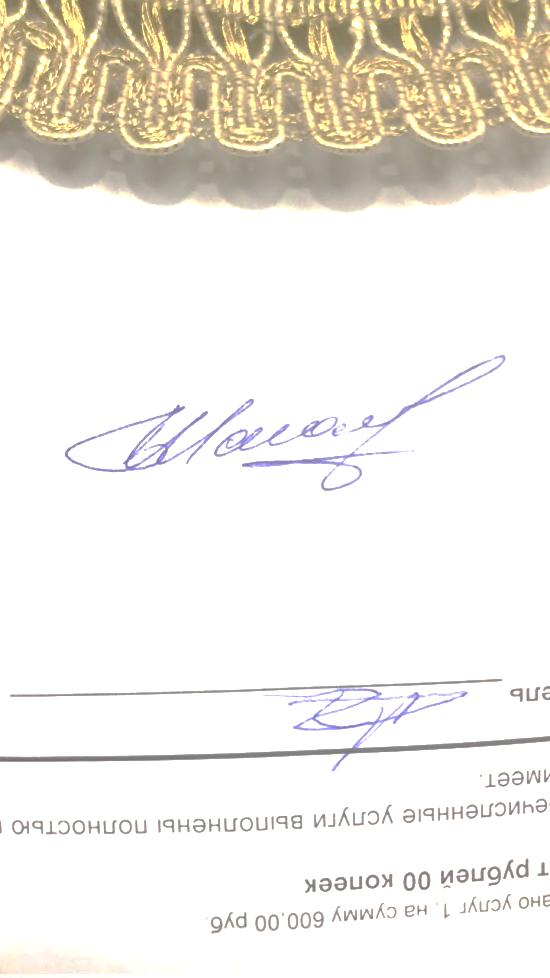                   (Ф.И.О.)         (подпись)М.п. (при наличии) Приложение к договору № …..  от  … …….. 2020 годаПамятка – коротко об основных обязанностях Заказчика.ЧТО НУЖНО СДЕЛАТЬ,  ЧТОБЫ ПУТЕШЕСТВИЕ БЫЛО В РАДОСТЬ?Согласно условиям договора, необходимо:Внимательно прочитать и изучить всю информацию по туру!Своевременно внести полную оплату по договору!Правильно указать в договоре телефон, e-mail – и регулярно их проверять!Сообщить о возможных препятствиях для выезда за рубеж – в том числе о наличии долгов, штрафов, ограничений на выезд!Сообщить о своем иностранном гражданстве!Проверить срок действия паспорта, проверить выездные документы на наличие всех необходимых разрешений своей страны!Проверить документы на выезд детей (паспорта, согласие родителей)!Своевременно предоставить паспорта, справки, иные документы для оформления визы.Получить ваучер, авиабилеты, иные документы в указанном Агентом месте или по электронной почте!Прибыть в аэропорт не позднее 03 часов до вылета!Остались вопросы? Спрашивайте! Менеджер с радостью поможет Вам разобраться!Мои обязанности мне разъяснены и понятны___________________________ ___________________________                                подпись                                                           расшифровкаТУРОПЕРАТОР:Общество с ограниченной ответственностью «Эльгас»(сокращенное наименование ООО «Эльгас»)Место нахождения: Чеченская Республика, г. Грозный, ул. Гадаева, д.9, оф.8Почтовый адрес: 364903, Чеченская Республика, г. Грозный, ул. Гадаева, д.9, оф.8Тел./Факс: +7(499) 398-20-99e-mail: elgastour@gmail.comИнтернет-сайт: elgastour.ruР/с: 40702810600530000804ИНН 2014014825КПП 201401001БИК 049690725к./с. 30101810396900000725_______________________  _______________ТУРОПЕРАТОР:Общество с ограниченной ответственностью «Эльгас»(сокращенное наименование ООО «Эльгас»)Место нахождения: Чеченская Республика, г. Грозный, ул. Гадаева, д.9, оф.8Почтовый адрес: 364903, Чеченская Республика, г. Грозный, ул. Гадаева, д.9, оф.8Тел./Факс: +7(499) 398-20-99e-mail: elgastour@gmail.comИнтернет-сайт: elgastour.ruР/с: 40702810600530000804ИНН 2014014825КПП 201401001БИК 049690725к./с. 30101810396900000725_______________________  _______________ЗАКАЗЧИК:С условиями договора ознакомлен и согласен. Документы, являющиеся приложением к настоящему договору, полную информацию об условиях путешествия и оказываемых услугах, получил.С правилами выезда из РФ/въезда в страну временного пребывания ознакомлен.Информацию о туроператоре и сведениях о финансовом обеспечении туроператора получил.На обработку моих персональных данных в соответствии с условиями договора согласен.Мне разъяснено, что в случае отказа от заключения договора добровольного страхования расходы на оказание медицинской помощи в экстренной и неотложной формах в стране временного пребывания несет сам Заказчик, а расходы на возвращение тела несут лица, заинтересованные в возвращении тела.Я получил информацию о наличии или отсутствии медицинской страховки и страховки  об условиях договора добровольного страхования, о страховщике, об организациях, осуществляющих в соответствии с договором, заключенным со страховщиком, организацию оказания медицинской помощи в экстренной и неотложной формах в стране временного пребывания и ее оплату, возвращения тела, а также о порядке обращения в связи с наступлением страхового случая (о месте нахождения, номерах контактных телефонов страховщика, иных организаций);Подтверждаю наличие у меня права заключить настоящий договор также в интересах лиц, указанных в договоре и Приложениях к нему.__________________________________________________________________________________________________________________________________________________________ЗАКАЗЧИК:С условиями договора ознакомлен и согласен. Документы, являющиеся приложением к настоящему договору, полную информацию об условиях путешествия и оказываемых услугах, получил.С правилами выезда из РФ/въезда в страну временного пребывания ознакомлен.Информацию о туроператоре и сведениях о финансовом обеспечении туроператора получил.На обработку моих персональных данных в соответствии с условиями договора согласен.Мне разъяснено, что в случае отказа от заключения договора добровольного страхования расходы на оказание медицинской помощи в экстренной и неотложной формах в стране временного пребывания несет сам Заказчик, а расходы на возвращение тела несут лица, заинтересованные в возвращении тела.Я получил информацию о наличии или отсутствии медицинской страховки и страховки  об условиях договора добровольного страхования, о страховщике, об организациях, осуществляющих в соответствии с договором, заключенным со страховщиком, организацию оказания медицинской помощи в экстренной и неотложной формах в стране временного пребывания и ее оплату, возвращения тела, а также о порядке обращения в связи с наступлением страхового случая (о месте нахождения, номерах контактных телефонов страховщика, иных организаций);Подтверждаю наличие у меня права заключить настоящий договор также в интересах лиц, указанных в договоре и Приложениях к нему.__________________________________________________________________________________________________________________________________________________________              (Фамилия, имя, отчество, адрес, телефон, дата, подпись)              (Фамилия, имя, отчество, адрес, телефон, дата, подпись)Заявка № ……. от 2020 годаЗаявка № ……. от 2020 годаЗаявка № ……. от 2020 годаСтрана: Российская ФедерацияСроки путешествия «Великий шелковый путь»: с  “…” ………  2020г.по “…” ……… 2020г.Ф.И.О.Статус (м, ж, реб)Дата рожденияПаспортные данные………………………. …………………………………….………………………. …………………………………….Страна, город основного времени пребыванияДаты пребывания: начало/окончаниеСтавропольский край – Республика Карачаево-Черкесия – Республика Кабардино-Балкария – Республика Северная Осетия-Алания – Республика Ингушетия – Чеченская Республика – Республика Дагестан  …/…/2020   -   …/…./2020Наименование, категория (при наличии), адрес средства размещенияКатегория номера (каюты)Тип размещения в номере (количество человек в номере)Тип питанияГостиница: название, категория и адресСтандарт«Твин»ЗавтракГостиница: название, категория и адресСтандарт«Твин»ЗавтракГостиница: название, категория и адресСтандарт «Твин»ЗавтракГостиница: название, категория и адресСтандарт«Твин»ЗавтракГостиница: название, категория и адресСтандарт«Твин»ЗавтракЭкскурсионные услуги по маршруту включены в стоимость тураМаршрутТип трансфера (групповой, индивидуальный)Ставропольский край – Республика Карачаево-Черкесия – Республика Кабардино-Балкария – Республика Северная Осетия-Алания – Республика Ингушетия – Чеченская Республика – Республика Дагестан ГрупповойУровень сервиса (бизнес, эконом)Дата вылета, номер рейса (если известен на момент бронирования, рейс может быть изменен в зависимости от условий бронирования)Не включеноТип страховкиНаименование страховщикаНе включеноНе включеноПитание полупансионРубли: ………Прописью:…………… рублей 00 копеекАванс:…….. (……………. рублей)        Сумма“…” ………. 2020    г.Доплата: ……… (…………… рублей)        Сумма“….” …………  2020  г.Полное наименованиеОбщество с ограниченной ответственностью «Эльгас»Сокращенное наименованиеООО «Эльгас»Адрес (место нахождения)Чеченская Республика, г. Грозный, ул. Гадаева, д.9, оф.8Почтовый адрес364903, Чеченская Республика, г. Грозный, ул. Гадаева, д.9, оф.8Номера телефонов, факсов, адрес сайта в информационно-телекоммуникационной сети Интернет, адрес электронной почты +7 (499) 398-20-99; +7 (929) 984-67-93e-mail: elgastour@gmail.comИнтернет-сайт: elgastour.ruРеестровый номер             РТО 018764Номер,  дата и срок действия Договора страхования ответственности Туроператора или банковской гарантии. Вид и размер финансового обеспечения, наименование организации, предоставившей финансовое обеспечение. Адрес (место нахождения) и почтовый адрес организации, предоставившей финансовое обеспечение Размер финансового обеспечения 500000 руб, договор страхования гражданской ответственности за неисполнение или ненадлежащее исполнение обязательств  по договору о реализации туристского продукта  № 433-582-092564/19 от 25/11/2019 Срок действия финансового обеспечения: с 01/03/2020 по 28/02/2021 г. заключенный с СПАО "Ингосстрах"Наименование объединения туроператоров Ассоциация «Объединение туроператоров в сфере выездного туризма «ТУРПОМОЩЬ»Юридический адрес101000, г. Москва, ул. Мясницкая, дом 47Телефон 8 (499) 678-12-03E-mailsecretary@tourpom.ru Адрес в сети Интернетwww.tourpom.ruИнформация, доведенная до ЗаказчикаДа/ИнформацияНетО потребительских свойствах туристского продуктаДа/указана в тексте договора и приложений О всех третьих лицах, которые будут оказывать отдельные услуги, входящие в туристский продукт, если это имеет значение, исходя из характера туристского продуктаДа/не имеет значения, исходя из характера туристского продуктаО правилах въезда в страну (место) временного пребывания и выезда из страны (места) временного пребывания, включая сведения о необходимости наличия визы для въезда в страну и (или) выезда из страны временного пребыванияДа/указана в тексте договора и приложений, а также предоставлена в порядке, установленном договором.Об основных документах, необходимых для въезда в страну (место) временного пребывания и выезда из страны (места) временного пребыванияДа/указана в тексте договора и приложений, а также предоставлена в порядке, установленном договором.О таможенных, пограничных, медицинских, санитарно-эпидемиологических и иных правилах (в объеме, необходимом для совершения путешествия)Да/указана в тексте договора и приложений, а также предоставлена в порядке, установленном договором.Об обычаях местного населения, о религиозных обрядах, о святынях, памятниках природы, истории, культуры и других объектах туристского показа, находящихся под особой охраной, состоянии окружающей средыДа/указана в тексте договора и приложений, а также предоставлена в порядке, установленном договором.О национальных и религиозных особенностях страны (места) временного пребыванияДа/указана в тексте договора и приложений, а также предоставлена в порядке, установленном договором.О порядке доступа к туристским ресурсам с учетом принятых в стране (месте) временного пребывания ограничительных мер (в объеме, необходимом для совершения путешествия)Да/указана в тексте договора и приложений, а также предоставлена в порядке, установленном договором.Об опасностях, с которыми турист может встретиться при совершении путешествия, в том числе о необходимости проходить профилактику в соответствии с международными медицинскими требованиямиДа/указана в тексте договора и приложений, а также предоставлена в порядке, установленном договором.О возможных рисках и их последствиях для жизни и здоровья потребителя в случае, если турист предполагает совершить путешествие, связанное с прохождением маршрутов, представляющих повышенную опасность для его жизни и здоровья (горная и труднопроходимая местность, спелеологическая и водные объекты, занятие экстремальными видами туризма и спорта и другие)Да/указана в тексте договора и приложений, а также предоставлена в порядке, установленном договором.О месте нахождения, почтовых адресах и номерах контактных телефонов органов государственной власти Российской Федерации, дипломатических представительств и консульских учреждений Российской Федерации, находящихся в стране (месте) временного пребывания, в которые турист может обратиться в случае возникновения в стране (месте) временного пребывания чрезвычайных ситуаций или иных обстоятельств, угрожающих безопасности его жизни и здоровья, а также в случаях возникновения опасности причинения вреда имуществу туристаДа/указана в тексте договора и приложений, а также предоставлена в порядке, установленном договором.О порядке и сроках предъявления к организации, предоставившей финансовое обеспечение ответственности туроператора требование о выплате страхового возмещения по договору страхования ответственности туроператора либо требования об уплате денежной суммы по банковской гарантииДа/указана в тексте договора и приложений, а также предоставлена в порядке, установленном договором.О порядке и сроках предъявления к объединению туроператоров в сфере выездного туризма требования о возмещении реального ущерба за счет фонда персональной ответственности при условии, что денежных средств страховщика или гаранта для выплаты страхового возмещения по договору страхования ответственности туроператора или уплаты денежной суммы по банковской гарантии оказалось недостаточно в случае, если фонд персональной ответственности туроператора не достиг максимального размераДа/указана в тексте договора и приложений, а также предоставлена в порядке, установленном договором.О порядке и сроках предъявления к объединению туроператоров в сфере выездного туризма требований о возмещении реального ущерба за счет средств фонда персональной ответственности туроператора в сфере выездного туризма в случае, если фонд персональной ответственности туроператора достиг максимального размераДа/указана в тексте договора и приложений, а также предоставлена в порядке, установленном договором.Об условиях договора добровольного страхования, о страховщике, об организациях, осуществляющих в соответствии с договором, заключенным со страховщиком, организацию оказания медицинской помощи в экстренной и неотложной формах в стране временного пребывания и ее оплату, возвращения тела (останков), а также о порядке обращения туриста в связи с наступлением страхового случая (о месте нахождения, номерах контактных телефонов страховщика, иных организаций), если договор добровольного страхования заключается с Заказчиком от имени страховщикаДа/указана в тексте договора и приложений, а также предоставлена в порядке, установленном договором.О необходимости самостоятельной оплаты туристом медицинской помощи в экстренной и неотложной формах в стране временного пребывания, возвращении тела (останков) за счет лиц, заинтересованных в возвращении тела (останков), в случае отсутствия у туриста договора добровольного страхования (страхового полиса), о требованиях законодательства страны временного пребывания к условиям страхования в случае наличия таких требованийДа/указана в тексте договора и приложений, а также предоставлена в порядке, установленном договором.Об адресе (месте пребывания) и номере контактного телефона в стране (месте) временного пребывания руководителя группы несовершеннолетних граждан в случае, если туристский продукт включает в себя организованный выезд группы несовершеннолетних граждан без сопровождения родителей, усыновителей, опекунов или попечителейДа/указана в тексте договора и приложений, а также предоставлена в порядке, установленном договором.О возможности туриста добровольно застраховать риски, связанные с неисполнением или ненадлежащим исполнением исполнителем своих обязательств по договору, а также иные риски связанные с совершением путешествия и не покрываемые финансовым обеспечением ответственности туроператораДа/указана в тексте договора и приложений, а также предоставлена в порядке, установленном договором.О членстве Туроператора, осуществляющего деятельность в сфере выездного туризма, в объединении туроператоров в сфере выездного туризмаДа/указана в тексте договора и приложений, а также предоставлена в порядке, установленном договором.О возможности Заказчика обратиться за оказанием экстренной помощи с указанием сведений об объединении туроператоров в сфере выездного туризма и о способах связи с ним (номеров телефонов, факсов, адреса электронной почты и других сведений)Да/указана в тексте договора и приложений, а также предоставлена в порядке, установленном договором.О переходе к объединению туроператоров в сфере выездного туризма, принадлежащего Заказчику права требования о выплате страхового возмещения по договору страхования ответственности туроператора к страховщику либо об уплате денежной суммы по банковской гарантии в пределах суммы расходов, понесенных объединением туроператоров в сфере выездного туризма при оказании экстренной помощи туристуДа/указана в тексте договора и приложений, а также предоставлена в порядке, установленном договором.Ф.И.О. субъектов персональных данныхАдрес субъекта персональных данныхСерия, номер, дата и места выдачи паспорта РФ                       ---                       ---                       ---Вид документаКоличество/ФИО туриста дата передачиПодпись Туроператора1.Документ, удостоверяющий личность туристаXX2.Согласие в простой письменной форме от туриста на обработку и передачу своих персональных данных Туроператору и всем третьим лицам для исполнения Договора (в том числе для оформления виз, проездных документов, бронировании гостиницы)Y3.Фотографии (с указанием размеров)XX4.Справка с места работы с указанием должности, оклада и стажа работы (на бланке компании)XX5.Справка из банка с выпиской о состоянии счетаXX6.Нотариально заверенное согласие на выезд за границу несовершеннолетнего гражданина Российской ФедерацииXX7.АнкетаXX8.Свидетельство о рожденииXX9.Свидетельство о заключении бракаXX9.XX10.Другое (указать)XX10.XX